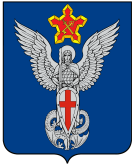 Ерзовская городская ДумаГородищенского муниципального районаВолгоградской области403010, Волгоградская область, Городищенский район, р.п. Ерзовка, ул. Мелиоративная 2,            тел/факс: (84468) 4-79-15РЕШЕНИЕОт 19 ноября  2015 года                                      № 11/4 О рассмотрении вопроса о установлениюПридельных размеров земельных участковИз земель находящихся в муниципальной собственности, предоставляемых льготным категориям гражданам в собственность бесплатно, Ерзовская городская ДумаРЕШИЛА:Установит размеры земельных участков находящихся в государственной или муниципальной собственности предоставляющих гражданам в собственность бесплатно, за исключением случаев предусмотренных пунктом 4 и5 части 1, статьи 1 Законом Волгоградской области от14.07.15г. №123-ОД:Для  ИЖС       -0,04 гаДля личного подсобного хозяйства    -0,06гаДанное решение подлежит опубликованию (обнародованию)Председатель Ерзовскойгородской Думы                                                                                                   Ю.М. ПорохняГлава Ерзовского  городского поселения                                                           А.А. Курнаков 